Дополнительное соглашениео предоставлении субвенции бюджету Муниципального образования
«Каргасокское сельское поселение» на осуществление государственных
полномочий по обеспечению жилыми помещениями детей-сирот идетей, оставшихся без попечения родителей, а также лиц из их числас. Каргасок	«14» октября 2019 г.Управление образования, опеки и попечительства муниципального образования «Каргасокский район» в лице начальника Илгиной Любови Александровны, действующей на основании Положения далее именуемое «УООиП», с одной стороны, и Муниципальное образование «Каргасокское сельское поселение», от имени которого действует Администрация Каргасокского сельского поселения в лице исполняющего обязанности Главы Каргасокского сельского поселения Рудакова Алексея Александровича, действующего на основании Распоряжения Администрации Каргасокского сельского поселения от 08.10.2019 г. № 99-о, с другой стороны, именуемые в дальнейшем «Стороны», в соответствии со ст. 142 Бюджетного кодекса Российской Федерации, на основании Федерального закона от 21.12.1996 №	159-ФЗ «О дополнительныхгарантиях по социальной поддержке детей-сирот и детей, оставшихся без попечения родителей», Закона Томской области от 11.09.2007 № 188-03 «О наделении органов местного самоуправления государственными полномочиями по обеспечению жилыми помещениями детей-сирот и детей, оставшихся без попечения родителей, а также лиц из их числа», Распоряжения Администрации Каргасокского района от 22.03.2019 № 125 «О предоставлении сельским поселениям Каргасокского района субвенции на осуществление в	2019	году	государственных	полномочий попредоставлению жилых помещений детям-сиротам и детям, оставшимся без попечения родителей,	лицам	из	их числа по	договорам наймаспециализированных жилых помещений», Распоряжения Администрации Каргасокского района от 14.10.2019 №465 «О внесении изменений в Распоряжение Администрации Каргасокского района от 22.03.2019 №125 «О предоставлении сельским поселениям Каргасокского района субвенции на осуществление в	2019	году	государственных	полномочий попредоставлению жилых помещений детям-сиротам и детям, оставшимся без попечения родителей,	лицам	из	их числа по	договорам наймаспециализированных жилых помещений» заключили настоящее соглашение о нижеследующем:внести изменения в п. 1.1., ч. 1 соглашения от 22.03.2019 г. «О предоставлении субвенции бюджету Муниципального образования «Каргасокское сельское поселение» на осуществление государственных полномочий по обеспечению жилыми помещениями детей-сирот и детей, оставшихся без попечения родителей, а также лиц из их числа»:слова «5 426 218 (Пять миллионов четыреста двадцать шесть тысяч двести восемнадцать рублей» заменить словами «4 817 999,72 (Четыре миллиона восемьсот семнадцать тысяч девятьсот девяносто девять рублей 72 копейки)».Настоящее Соглашение составлено в 2-х экземплярах, имеющих одинаковую юридическую силу, 1 экземпляр - УООиП, 1 экземпляр - Муниципальному образованию.Дополнительное соглашение вступает в силу со дня его подписания Сторонами и действует до полного исполнения обязательств по Соглашению.Управление образования, опеки и
попечительства муниципального
образования «Каргасокский район»ИНН 7006000225 КПП 700601001
с. Каргасок, ул. Октябрьская,97
УФК по Томской области (Управление
Финансов АКР, Управление Образования
Опеки и Попечительства МО
«Каргасокский район»)
р/с 40204810950040004522
(л/с 2003000043)Отделение Томск г. Томск,БИК 046902001
ОКТМО 69624422тел, (факс) 8 (38253) 2-13-73_/ Илгина Л. А.Администрация Каргасокского сельского поселения ИНН: 7006006435 КПП: 700601001 с. Каргасок, ул. Новая, 1 УФК по Томской области (Администрация Каргасокского сельского поселения)Р/счет 40101810900000010007 Отделение Томск г. Томск,Код администратора: 901 КВД 2.02.35082.10.0000.150 БИК 046902001 ОКТМО 69624422 тел. (38-253)2-21-71/Рудаков А.А.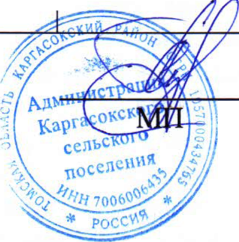 